CONTRACTOR’S CERTIFICATE OF SHOP DRAWING QUALITY CONTROL – PRESTRESSED CONCRETE GIRDERS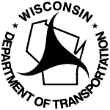 Wisconsin Department of TransportationDT2328        12/2018The Wisconsin Department of Transportation places all responsibility for quality review of shop drawings on the Contractor. With each shop drawing submittal and resubmittal, the Contractor must include this certification that the following items have been checked on Shop Detail Drawings.STATEMENT OF CERTIFICATIONI hereby certify that the attached shop drawings have been reviewed as indicated above.(Contractor Company Name)	(Fabricator Company Name)X		X	(Authorized Contractor Signature)	(Date)	(Fabricator Reviewer Signature)	(Date)(Title)	(Title)(Print Name)	(Print Name) Original	 Revision Number      	Project IDStructure NumberHighwayCountyProject NameProject NameRegion ContactRegionDesign EngineerDesign EngineerContractor Shop Drawing Submittal Ref. No.Contractor Shop Drawing Submittal Ref. No.Shop drawings submitted with this certificate incomplete, or missing, will be rejected.Shop drawings submitted with this certificate incomplete, or missing, will be rejected.InitialsItem1. Includes all information shown in the Girder Data Table given in the contract plans2. Girder lengths are consistent with substructure unit and bearing spacing3. All required hole locations in web are properly located4. Lift loop detail is shown and properly located5. Surfaces to receive sealer, epoxy surface treatment or staining are properly labeled6. Top flange coping (corner form out), if required, is properly detailed7. Overhang brackets for exterior girders are properly detailed; coil rod assemblies are properly detailed8. All pertinent information in the General Notes of the contract plans are addressed9. Steel reinforcement sizes, dimensions, type and location are consistent with contract plans10. If used, welded wire fabric substitutions for conventional place and tie stirrup reinforcement, conform to details for this structure previously reviewed and accepted by Bureau of Structures.11. End of girder is properly detailed12. Materials designations and conformance to contract plans13. All contract plan revisions, if applicable, are accounted for in shop drawing details14. All “Contractor Verify” or “Field Verify” queries resolved15. Compliance with WisDOT Standard Specifications and project-specific requirements16. Border sheet information (WisDOT Project and Structure ID, Fabricator Job Number)17. Bolts cast-in or holes proposed in top flange for deck forming are properly detailed18. Strand cutting sequence is properly detailed